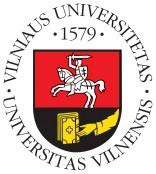 PAPILDOMŲJŲ STUDIJŲ PROGRAMOS APRAŠASFakultetasFilologijos fakultetasProgramos pavadinimasRUSŲ FILOLOGIJAProgramos tikslasPrograma skirta kolegijų absolventams, ketinantiems stoti į Vilniaus universiteto Filologijos fakulteto Rusistikos ar kitas magistrantūros studijų programas. Studentams sudaroma galimybė:įgyti tvirtus kalbotyros ir literatūros mokslo pagrindus;išsiugdyti rusų kalbos komunikacinius gebėjimus (C1-C2);įgyti rusų kultūros supratimą ir gebėjimą analizuoti bei vertinti rusų kalbos ir literatūros reiškinius platesniame kalbotyros ir literatūros kontekste;išmokti kritiškai mąstyti, savarankiškai mokytis, bendrauti ir bendradarbiauti daugiakultūrėje aplinkoje.Priėmimo sąlygosPriimami asmenys:įgiję aukštąjį neuniversitetinį išsilavinimą (profesinio bakalauro kvalifikacinį laipsnį arba jam prilygstantį išsilavinimą);mokantys rusų kalbą kaip gimtąją arba kaip negimtąją (ne žemesniu nei B2 lygiu pagal „Bendruosius Europos kalbų metmenis“).Studijų apimtis kreditais60Studijų trukmė1 metai (2 semestrai)Studijų metinė kaina3727 EURIšduodamas dokumentasPapildomųjų studijų baigimo pažymėjimasTolimesnių studijų galimybėGalimybė stoti į Vilniaus universiteto Filologijos fakulteto Rusistikos ar kitas magistrantūros studijų programas.Studijų dalykai (moduliai)KreditaiVisas klausytojo darbo krūvisKontaktinis darbasSavarankiškas darbas1 semestras30798320478Privalomieji dalykai20532256276Rusų kalbos leksikologija ir retorikos pagrindai51336469Rusų kalbos žodžių daryba ir morfologija51336469Rusų literatūra (XX a.) I/II51336469Rusų visuomenė ir kultūra51336469Pasirenkamieji dalykai1026664202Autobiografiniai tekstai rusų literatūroje513332101Gretinamosios gramatikos įvadas513332101Klasikinis rusų romanas513332101Rusų kalbos frazeologija513332101Rusų imperinė kultūra513332101Rusų kalbos raida51334885Rusų poezija51336469Rusų tautosaka ir krikščioniškoji tradicija513332101Žiniasklaidos rusų kalba513332101arba kitas dalykas iš Rusų filologijos programos2 semestras30802275527Privalomieji dalykai20534211323Baigiamasis darbas513519116Rusų kalbos sintaksė51336469Rusų literatūra (XIX a.)51336469Rusų literatūra (XX a.) II/II51336469Pasirenkamieji dalykai1026864204Grupė:5Rusų kalbotyros seminaras513532103Rusų literatūros seminaras513532103Grupė:5Dostojevskio seminaras513332101Literatūros geografija513332101Rusų drama513332101Rusų kalbos fonetika51336469Rusų miesto kultūra (XX-XXI a.)513332101Slavų istorija ir kultūra513332101Tarpkultūrinė komunikacija: kalbiniai aspektai513332101Verslo rusų kalba513332101Žiniasklaidos rusų kalba513332101arba kitas dalykas iš Rusų filologijos programosIš viso programoje6016005951005PRIĖMIMO SĄLYGOSDokumentų pateikimo vietaVU Filologijos fakulteto dekanatas (Studijų skyrius, 2 aukštas),Universiteto g. 5, LT-01513 VilniusEl. p.: studijos@flf.vu.lt; Tel.: +370 5 268 7203Reikalingų dokumentų sąrašasPateikiami šių dokumentų originalai arba notaro patvirtinti nuorašai (originalai, padarius kopijas, bus grąžinti):prašymas (pildomas pateikiant dokumentus);aukštojo mokslo diplomas ar kiti jam prilyginti dokumentai;diplomo priedėlis;rusų kalbos mokėjimą patvirtinantis dokumentas;asmens dokumentas (pasas arba asmens tapatybės kortelė);dokumentas, patvirtinantis pavardės keitimą (jei pavardė asmens dokumente neatitinka pavardės diplome.PAPILDOMA INFORMACIJAPAPILDOMA INFORMACIJAKontaktai pasiteirautiApie priėmimą ir studijų organizavimą:El. p.: studijos@flf.vu.lt; Apie studijų programos turinį:Rusų filologijos ir Rusistikos SPK pirmininkė doc. dr. Dagnė Beržaitė, El. p.: dagne.berzaite@flf.vu.lt 